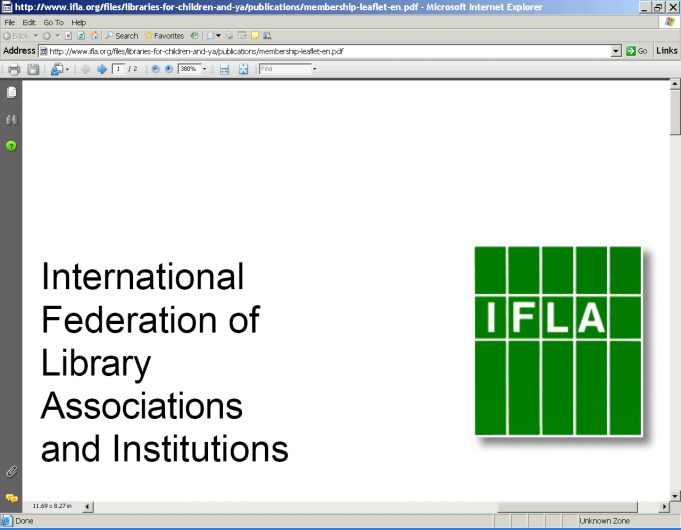 SISTER LIBRARIES FOR CHILDREN’S READINGREGISTRATION FORMPlease email completed forms to ian_yap@nlb.gov.sgBold Sections : Necessary informationNormal Sections : Optional informationType of institution :(eg. public library, school library, other institutions…) Public libraryContact person : Blinn SheffieldTitle : Children's LibrarianEmail : blinn.sheffield@iplks.orgLibrary or institution name : Independence Public LibraryAddress : 220 E. Maple St, Independence, KS 67301 Postal address (if different from above) : Country : United StatesPhone : 620-331-3030Fax :Email :Website : www.iplks.orgLanguages librarians speak : English, SpanishLanguages children and young adults speak/read : EnglishNumber of members (children and young people) :Number of children and young people visiting the library per week (members and non members) :Number of documents (total collection) for children and YA : books, press, others (audio CDs, DVDs, CDRoms…) : 11,000Staff of the children’s section, employees and volunteers : 4Current library programs for children and young adults : storytimes, craft programs, science programs, homeschool programs, early literacy programs, summer reading program, Reading is Fundamental book distributionsCountries (for partnership) Preferred : no preferenceReasons for wanting a Sister Library relationship : We would like our children to learn about other countries and cultures. We are hoping to find a library where they can exchange letters, emails, art, etc. as well as participate in  joint programs.